ГАЗ-2705 Комби ФГУП "Главный центр специальной связи" 4х2  4-х дверный заднеприводный грузопассажирский фургон гп 0.95 тн ёмк. 6 м3, мест 7, снаряжённый вес 2.09 тн, полный вес 3.5 тн, ЗМЗ 90-110 лс, 115 км/час, 2003-10 г.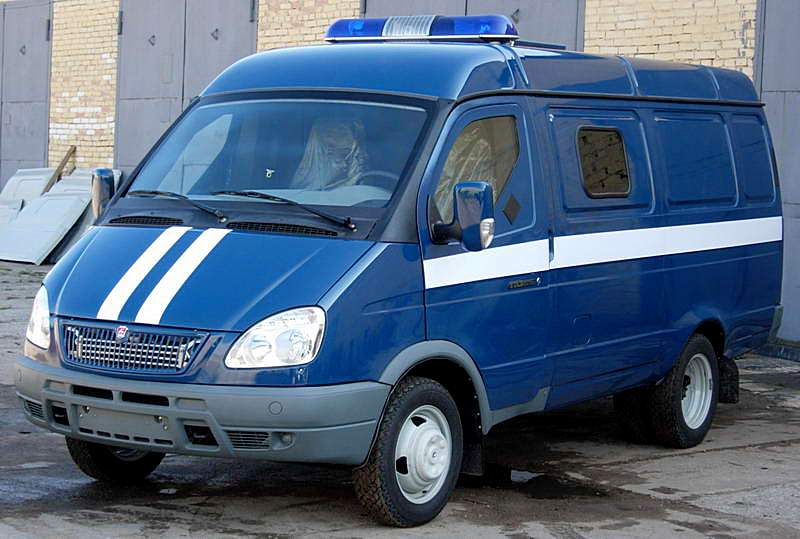  ФГУП «Главный центр специальной связи», сокращенно ФГУП ГЦСС - федеральное государственное унитарное предприятие - фельдъегерская служба в структуре Россвязи. Занимается доставкой секретных и ценных отправлений, наркотических средств, оружия и опасных грузов, наличных денег. «Спецсвязь» - преемник службы специальной связи Народного комиссариата связи, выделенной из фельдъегерской связи НКВД СССР в 1939 году. В 1988 Московский почтамт специальной связи был преобразован в Главный Центр Специальной Связи, под управление которого перешли все остальные подразделения. Датой постановки на учёт в единый государственный реестр юридических лиц является 28 декабря 1991 года. В основном ФГУП ГЦСС работает с крупными компаниями и государственными учреждениями. Правовой статус организации делает её единственным перевозчиком определённых видов грузов. «Спецсвязь» занимает значительную долю рынка услуг по доставке наличных денежных средств в регионах страны. С 2013 года компания предоставляет услуги экспресс-доставки под брендом «Спецсвязь-экспресс». Сохранность грузов обеспечивается вооруженной охраной и специальной упаковкой, исключающей доступ к отправлениям и их подмену. ФГУП ГЦСС обладает развитой филиальной сетью, в которой состоит более семидесяти управлений, а также более ста восьмидесяти отделений с пунктами приема по территории всего государства. Транспортирование корреспонденции и грузов осуществляется ФГУП ГЦСС при помощи собственного автотранспорта. В их числе имеются и бронированные спецавтомобили с поддержанием определенного температурного режима. В настоящее время на обслуживании ФГУП ГЦСС находятся более тысячи двухсот спецмаршрутов. Все автомобили службы располагают отличительной раскраской. Это включает в себя наличие темно-синего фона на автомобилях, в которых имеются белые вертикальные полосы на капотах, а также горизонтальные по сторонам. У всех автомобилей имеются наклейки, на которых изображена эмблема службы, а также логотип «Спецсвязь Экспресс».Автомобили ГА3-2705 ГАЗ-2705 –  семейство малотоннажных грузовых и грузопассажирских автомобилей-фургонов с цельнометаллическим кузовом и рамным шасси. Серийное производство этих машин стартовало на Горьковском автозаводе в декабре 1995 года, через полтора года после начала выпуска грузовиков «ГАЗель». Штатная грузоподъёмность цельнометаллических фургонов ГА3-2705 составляет 1350 кг в грузовом варианте (при двух пассажирских местах): 950 кг – в грузопассажирском варианте (6 пассажирских мест).   Фургон имеет небольшую грузоподъемность, что позволяет работать на нём в центральных районах городов, а для управления такой грузовой машиной достаточно «легковой» категории «В». На «ГАЗели» не распространяется действие знака ПДД 3.4 «Движение грузового транспорта запрещено». Автомобили «ГА3ель» относятся к классу N1 (М2) с разрешённой максимальной массой, не превышающей 3500 килограммов. Кроме двух дверей кабины, автомобиль оснащён двумя грузовыми дверьми — боковой сдвижной дверью-купе и задней двухстворчатой распашной, открывающейся на 180 градусов. Для тех кому необходимо перевозить одновременно и небольшую группу пассажиров и партию груза, оптимальным вариантом стали грузопассажирские ГА3-2705 «Комби». Цельнометаллический отсек фургона хорошо защищает груз от загрязнений, пыли и негативных климатических условий. Эти грузовики продемонстрировали хорошую адаптацию к нелёгким условиям неидеальных отечественных дорог и достойную выносливость.  Изначально цельнометаллические фургоны «ГА3ель» получили скромный экстерьер и интерьер салона – с простыми прямоугольной оптикой, решёткой радиатора и боковыми зеркалами, оставлявшими существенные «мёртвые зоны»; угловатой приборной панелью и отделкой салона эконом-класса. В 2003 году был произведён рестайлинг семейства «ГА3ель». Новые машины отличались внешне новым оперением, решёткой радиатора, бампером и светотехникой. Боковые зеркала заднего вида стали увеличенными, дополненными интегрированными повторителями поворотов. С февраля 2010 года началось производство улучшенной версии автомобиля, под названием «ГА3ель Бизнес» (второй рестайлинг «ГА3елей»). Количество модификаций ГА3-2705/«ГА3ель Бизнес» – десять: грузовые и грузопассажирские; с бензиновыми, дизельными и газовыми двигателями. В грузовой версии фургона лишён остекления. Дополнительные смотровые боковые окна устанавливаются только на грузопассажирские версии «комби» – для пассажиров второго ряда кресел. Грузопассажирский вариант, который по базовому отраслевому индексу не отличается от фургона, оснащён дополнительным сиденьем для четверых пассажиров и сплошной перегородкой, отделяющей кабину от грузового отсека. Среди необычных модификаций данного семейства – фургон повышенной проходимости ГА3-27057, а также варианты ГА3-2705-90 и ГА3-27057-90: с надставной пластиковой крышей, увеличивающей внутреннюю высоту грузового отсека со 1515 до 1850 мм и его полезный объём с 9-ти м³ до 11-ти м³. На основе базовой версии ГА3-2705 было разработано множество спецмашин для различных узкоспециализированных целей (инкассаторские бронеавтомобили, машины «Скорой помощи» и реанимобили, автолаборатории и т.д.). С 201З года начался выпуск грузовых машин «ГА3ель» нового поколения: «ГА3ель-Next». Автомобиль унаследовал от «классической» «ГАЗели» раму, коробку передач и задний мост. Классическое семейство «ГАЗель» также осталось в производственной программе Горьковского автозавода, и после выхода нового семейства «Некст», получив ряд усовершенствований.Технические данные и характеристики автомобилейПараметрМодель автомобиляМодель автомобиляМодель автомобиляМодель автомобиляПараметрГАЗ-2705, ГАЗ-2705 КомбиГАЗ-3221ГАЗ-32212ГАЗ-32213Общие данныеОбщие данныеОбщие данныеОбщие данныеОбщие данныеТип автомобиляЦельнометаллический автофургон325032503500Полная масса*, кг3500250024402440Масса снаряженного автомобиля, кг   2000    2090**База, мм2900290029002900Габаритные размеры, мм:длина5500550055005500ширина2075207520752075высота2285225522552255Колея передних колес1700170017001700Колея задних колес (между серединами сдвоенных шин), мм1560156015601560Дорожный просвет (под картером заднего моста при полной массе), мм 170170170170Минимальный радиус поворота по колее наружного переднего колеса, м 5,55,55,55,5Максимальная скорость автомобиля на горизонтальном участке ровного шоссе, км/ч 115115115115Расход топлива по ГОСТ 20306-90 при   движении с постоянной скоростью, л/100 км:для автомобиля с двигателями УМЗ-4215, ЗМЗ-4025, -4026:Расход топлива по ГОСТ 20306-90 при   движении с постоянной скоростью, л/100 км:для автомобиля с двигателями УМЗ-4215, ЗМЗ-4025, -4026:Расход топлива по ГОСТ 20306-90 при   движении с постоянной скоростью, л/100 км:для автомобиля с двигателями УМЗ-4215, ЗМЗ-4025, -4026:Расход топлива по ГОСТ 20306-90 при   движении с постоянной скоростью, л/100 км:для автомобиля с двигателями УМЗ-4215, ЗМЗ-4025, -4026:Расход топлива по ГОСТ 20306-90 при   движении с постоянной скоростью, л/100 км:для автомобиля с двигателями УМЗ-4215, ЗМЗ-4025, -4026:  60 км/ч11111111  80 км/ч 15151515для автомобилей с двигателями УМЗ-4061, -4063: для автомобилей с двигателями УМЗ-4061, -4063: для автомобилей с двигателями УМЗ-4061, -4063: для автомобилей с двигателями УМЗ-4061, -4063: для автомобилей с двигателями УМЗ-4061, -4063:   60 км/ч10,510,510,510,5  80 км/ч 13131313Углы свеса (с нагрузкой), град:передний22222222задний18181818Максимальный подъем, преодолеваемый автомобилем с полной нагрузкой, %       26Максимальный подъем, преодолеваемый автомобилем с полной нагрузкой, %       26Максимальный подъем, преодолеваемый автомобилем с полной нагрузкой, %       26Максимальный подъем, преодолеваемый автомобилем с полной нагрузкой, %       26Максимальный подъем, преодолеваемый автомобилем с полной нагрузкой, %       26Погрузочная высота фургона, мм725---Объем грузового салона фургона, мм39/6**---* Полная масса автобусов указана с учетом посадки водителя и пассажиров по количеству установленных сидений.* Полная масса автобусов указана с учетом посадки водителя и пассажиров по количеству установленных сидений.* Полная масса автобусов указана с учетом посадки водителя и пассажиров по количеству установленных сидений.* Полная масса автобусов указана с учетом посадки водителя и пассажиров по количеству установленных сидений.* Полная масса автобусов указана с учетом посадки водителя и пассажиров по количеству установленных сидений.** Для ГАЗ-2705 <Комби>.** Для ГАЗ-2705 <Комби>.** Для ГАЗ-2705 <Комби>.** Для ГАЗ-2705 <Комби>.** Для ГАЗ-2705 <Комби>.ДвигательДвигательДвигательДвигательДвигательДвигательДвигательПараметрМодель двигателяМодель двигателяМодель двигателяМодель двигателяМодель двигателяМодель двигателяПараметрЗМЗ-40250*ЗМЗ-40260*ЗМЗ-40610*ЗМЗ-4063*УМЗ-4215С*УМЗ-42150*Тип4-тактный, карбюраторный4-тактный, карбюраторный4-тактный, карбюраторный4-тактный, карбюраторный4-тактный, карбюраторный4-тактный, карбюраторныйЧисло и расположение цилиндров         ЧетырехрядноеЧисло и расположение цилиндров         ЧетырехрядноеЧисло и расположение цилиндров         ЧетырехрядноеЧисло и расположение цилиндров         ЧетырехрядноеЧисло и расположение цилиндров         ЧетырехрядноеЧисло и расположение цилиндров         ЧетырехрядноеЧисло и расположение цилиндров         ЧетырехрядноеДиаметр цилиндра и ход поршня, мм92х9292х9292х8692х86100х92100х92Рабочий объем цилиндров, л2,4452,4452,32,32,892,89Степень сжатия6,78,289,38,27Номинальная мощность, кВт (л. с.): Номинальная мощность, кВт (л. с.): Номинальная мощность, кВт (л. с.): Номинальная мощность, кВт (л. с.): Номинальная мощность, кВт (л. с.): Номинальная мощность, кВт (л. с.): Номинальная мощность, кВт (л. с.): брутто66,2(90)73,5(100)73,5(100)80,9(110)80,9(110)76,0(103)нетто56,1(76)63,4(86)64,8(88)72,2(98)70,5(96)65,4(89)Максимальный крутящий момент, Н·м (кгс·м): Максимальный крутящий момент, Н·м (кгс·м): Максимальный крутящий момент, Н·м (кгс·м): Максимальный крутящий момент, Н·м (кгс·м): Максимальный крутящий момент, Н·м (кгс·м): Максимальный крутящий момент, Н·м (кгс·м): Максимальный крутящий момент, Н·м (кгс·м): брутто173(17,6)182(18,6)181(18,5)191 (19,5)216(22)206(21)нетто164(16,7)172(17,5)168(17,0)172(17,5)206(21,0)196(20,0)при частоте вращения коленчатого вала мин-12400-26002400-2600350035002200-25002200-2500Частота вращения коленчатого вала в режиме холостого хода, мин-1 Частота вращения коленчатого вала в режиме холостого хода, мин-1 Частота вращения коленчатого вала в режиме холостого хода, мин-1 Частота вращения коленчатого вала в режиме холостого хода, мин-1 Частота вращения коленчатого вала в режиме холостого хода, мин-1 Частота вращения коленчатого вала в режиме холостого хода, мин-1 Частота вращения коленчатого вала в режиме холостого хода, мин-1 минимальная600+50600+50750+50750+50750+50750+50повышенная2700+502700+502750+502750+502400+502400+50Марка бензинаАИ-80АИ-93   А-92АИ-80АИ-93   А-92АИ-93   А-92АИ-80Порядок работы коленчатого вала1-2-4-31-2-4-31-3-4-21-3-4-21-2-4-31-2-4-3Направление вращения коленчатого валаПравое (наблюдая со стороны вентилятора)Правое (наблюдая со стороны вентилятора)Правое (наблюдая со стороны вентилятора)Правое (наблюдая со стороны вентилятора)Правое (наблюдая со стороны вентилятора)Правое (наблюдая со стороны вентилятора)Система питанияС подогревом рабочей смеси отработавшими газамиС подогревом рабочей смеси отработавшими газамиС жидкостями подогревом рабочей смесиС жидкостями подогревом рабочей смесиКарбюраторК-151, К-151СК-151, К-151СК-151ДК-151ДК-151ТК-151ТВоздушный фильтрСухой с картонным фильтрующим элементомСухой с картонным фильтрующим элементомСухой с картонным фильтрующим элементомСухой с картонным фильтрующим элементомСухой с картонным фильтрующим элементомСухой с картонным фильтрующим элементомПараметрЗначениеЗначениеЗначениеЗначениеЗначениеЗначениеТрансмиссияТрансмиссияТрансмиссияТрансмиссияТрансмиссияТрансмиссияТрансмиссияСцеплениеОднодисковое, сухое с гидравлическим приводом выключенияОднодисковое, сухое с гидравлическим приводом выключенияОднодисковое, сухое с гидравлическим приводом выключенияОднодисковое, сухое с гидравлическим приводом выключенияОднодисковое, сухое с гидравлическим приводом выключенияОднодисковое, сухое с гидравлическим приводом выключенияКоробка передачМеханическая, 5-ступенчатая с синхронизаторами на всех передачах переднего хода. Передаточные числа: I передача - 4,05; II - 2,34; III - 1,395; IV - 0,849; V - 0,849 и задний ход - 3,51Механическая, 5-ступенчатая с синхронизаторами на всех передачах переднего хода. Передаточные числа: I передача - 4,05; II - 2,34; III - 1,395; IV - 0,849; V - 0,849 и задний ход - 3,51Механическая, 5-ступенчатая с синхронизаторами на всех передачах переднего хода. Передаточные числа: I передача - 4,05; II - 2,34; III - 1,395; IV - 0,849; V - 0,849 и задний ход - 3,51Механическая, 5-ступенчатая с синхронизаторами на всех передачах переднего хода. Передаточные числа: I передача - 4,05; II - 2,34; III - 1,395; IV - 0,849; V - 0,849 и задний ход - 3,51Механическая, 5-ступенчатая с синхронизаторами на всех передачах переднего хода. Передаточные числа: I передача - 4,05; II - 2,34; III - 1,395; IV - 0,849; V - 0,849 и задний ход - 3,51Механическая, 5-ступенчатая с синхронизаторами на всех передачах переднего хода. Передаточные числа: I передача - 4,05; II - 2,34; III - 1,395; IV - 0,849; V - 0,849 и задний ход - 3,51Масса коробки передач, кг                                                             32Масса коробки передач, кг                                                             32Масса коробки передач, кг                                                             32Масса коробки передач, кг                                                             32Масса коробки передач, кг                                                             32Масса коробки передач, кг                                                             32Масса коробки передач, кг                                                             32Карданная передачаОткрытого типа. Имеет два вала и три карданных шарнира с игольчатыми подшипниками. Снабжена промежуточной опоройОткрытого типа. Имеет два вала и три карданных шарнира с игольчатыми подшипниками. Снабжена промежуточной опоройОткрытого типа. Имеет два вала и три карданных шарнира с игольчатыми подшипниками. Снабжена промежуточной опоройОткрытого типа. Имеет два вала и три карданных шарнира с игольчатыми подшипниками. Снабжена промежуточной опоройОткрытого типа. Имеет два вала и три карданных шарнира с игольчатыми подшипниками. Снабжена промежуточной опоройОткрытого типа. Имеет два вала и три карданных шарнира с игольчатыми подшипниками. Снабжена промежуточной опоройВедущий мост:Ведущий мост:Ведущий мост:Ведущий мост:Ведущий мост:Ведущий мост:Ведущий мост:главная передачаКоническая, гипоидная, передаточное число - 5,125 (4,556*)Коническая, гипоидная, передаточное число - 5,125 (4,556*)Коническая, гипоидная, передаточное число - 5,125 (4,556*)Коническая, гипоидная, передаточное число - 5,125 (4,556*)Коническая, гипоидная, передаточное число - 5,125 (4,556*)Коническая, гипоидная, передаточное число - 5,125 (4,556*)дифференциалС коническими шестернямиС коническими шестернямиС коническими шестернямиС коническими шестернямиС коническими шестернямиС коническими шестернямиполуосиПолностью разгруженныеПолностью разгруженныеПолностью разгруженныеПолностью разгруженныеПолностью разгруженныеПолностью разгруженныеМасса заднего моста с тормозами и ступицами, кг                  146Масса заднего моста с тормозами и ступицами, кг                  146Масса заднего моста с тормозами и ступицами, кг                  146Масса заднего моста с тормозами и ступицами, кг                  146Масса заднего моста с тормозами и ступицами, кг                  146Масса заднего моста с тормозами и ступицами, кг                  146Масса заднего моста с тормозами и ступицами, кг                  146Ходовая частьХодовая частьХодовая частьХодовая частьХодовая частьХодовая частьХодовая частьКолесаДисковые с неразборным ободом 51/2jх16Н2Дисковые с неразборным ободом 51/2jх16Н2Дисковые с неразборным ободом 51/2jх16Н2Дисковые с неразборным ободом 51/2jх16Н2Дисковые с неразборным ободом 51/2jх16Н2Дисковые с неразборным ободом 51/2jх16Н2ШиныПневматические, радиальные, размером 175 R16 или 185/75 R16 СПневматические, радиальные, размером 175 R16 или 185/75 R16 СПневматические, радиальные, размером 175 R16 или 185/75 R16 СПневматические, радиальные, размером 175 R16 или 185/75 R16 СПневматические, радиальные, размером 175 R16 или 185/75 R16 СПневматические, радиальные, размером 175 R16 или 185/75 R16 СПодвески:Подвески:Подвески:Подвески:Подвески:Подвески:Подвески:передняяДве продольные листовые рессорыДве продольные листовые рессорыДве продольные листовые рессорыДве продольные листовые рессорыДве продольные листовые рессорыДве продольные листовые рессорызадняяДве продольные листовые рессоры с дополнительными** рессорамиДве продольные листовые рессоры с дополнительными** рессорамиДве продольные листовые рессоры с дополнительными** рессорамиДве продольные листовые рессоры с дополнительными** рессорамиДве продольные листовые рессоры с дополнительными** рессорамиДве продольные листовые рессоры с дополнительными** рессорамиАмортизаторыГидравлические, телескопические двухстороннего действия. Установлены по два в передней и задней подвескахГидравлические, телескопические двухстороннего действия. Установлены по два в передней и задней подвескахГидравлические, телескопические двухстороннего действия. Установлены по два в передней и задней подвескахГидравлические, телескопические двухстороннего действия. Установлены по два в передней и задней подвескахГидравлические, телескопические двухстороннего действия. Установлены по два в передней и задней подвескахГидравлические, телескопические двухстороннего действия. Установлены по два в передней и задней подвескахРулевое управлениеРулевое управлениеРулевое управлениеРулевое управлениеРулевое управлениеРулевое управлениеРулевое управлениеТип рулевого механизма          Винт - шариковая гайка Тип рулевого механизма          Винт - шариковая гайка Тип рулевого механизма          Винт - шариковая гайка Тип рулевого механизма          Винт - шариковая гайка Тип рулевого механизма          Винт - шариковая гайка Тип рулевого механизма          Винт - шариковая гайка Тип рулевого механизма          Винт - шариковая гайка Рулевая колонка С регулируемыми наклоном и высотойС регулируемыми наклоном и высотойС регулируемыми наклоном и высотойС регулируемыми наклоном и высотойС регулируемыми наклоном и высотойС регулируемыми наклоном и высотойПередаточное число                 23,09 (в средней части)Передаточное число                 23,09 (в средней части)Передаточное число                 23,09 (в средней части)Передаточное число                 23,09 (в средней части)Передаточное число                 23,09 (в средней части)Передаточное число                 23,09 (в средней части)Передаточное число                 23,09 (в средней части)Тормозная системаТормозная системаТормозная системаТормозная системаТормозная системаТормозная системаТормозная системаГидропривод рабочей тормозной системыДвухконтурная с гидравлическим приводом и вакуумным усилителемДвухконтурная с гидравлическим приводом и вакуумным усилителемДвухконтурная с гидравлическим приводом и вакуумным усилителемДвухконтурная с гидравлическим приводом и вакуумным усилителемДвухконтурная с гидравлическим приводом и вакуумным усилителемДвухконтурная с гидравлическим приводом и вакуумным усилителемТормозные механизмы:Тормозные механизмы:Тормозные механизмы:Тормозные механизмы:Тормозные механизмы:Тормозные механизмы:Тормозные механизмы:передних колес ДисковыеДисковыеДисковыеДисковыеДисковыеДисковыезадних колесБарабанныеБарабанныеБарабанныеБарабанныеБарабанныеБарабанныеЗапасная тормозная системаКаждый контур рабочей тормозной системыКаждый контур рабочей тормозной системыКаждый контур рабочей тормозной системыКаждый контур рабочей тормозной системыКаждый контур рабочей тормозной системыКаждый контур рабочей тормозной системыСтояночная тормозная системаС механическим тросовым приводом к тормозным механизмам задних колесС механическим тросовым приводом к тормозным механизмам задних колесС механическим тросовым приводом к тормозным механизмам задних колесС механическим тросовым приводом к тормозным механизмам задних колесС механическим тросовым приводом к тормозным механизмам задних колесС механическим тросовым приводом к тормозным механизмам задних колес** Условный знак, заменяющий букву комплектации двигателя.** Условный знак, заменяющий букву комплектации двигателя.** Условный знак, заменяющий букву комплектации двигателя.** Условный знак, заменяющий букву комплектации двигателя.** Условный знак, заменяющий букву комплектации двигателя.** Условный знак, заменяющий букву комплектации двигателя.** Условный знак, заменяющий букву комплектации двигателя.** Для автомобиля с двигателями УМЗ-4215.** Для автомобиля с двигателями УМЗ-4215.** Для автомобиля с двигателями УМЗ-4215.** Для автомобиля с двигателями УМЗ-4215.** Для автомобиля с двигателями УМЗ-4215.** Для автомобиля с двигателями УМЗ-4215.** Для автомобиля с двигателями УМЗ-4215.ПараметрЗначениеЭлектрооборудованиеЭлектрооборудованиеТипПостоянного тока, однопроводное. Отрицательные выводы источников питания и потребителей соединены с корпусомНоминальное напряжение, В 12Генератор:Генератор:для  ЗМЗ-4025, ЗМЗ-402616.3701 или 191.3771 для  ЗМЗ-4061, ЗМЗ-40639122.3701 или 2502.3771 для двигателей УМЗ1641.3701Регулятор напряжения (ЗМЗ-4025, ЗМЗ-4026, УМЗ) 13.3702-04 или 50.3702Стартер:Стартер:для двигателей ЗМЗ-4025, ЗМЗ-4026422.3708000 или 4216.3708.000-01 или 4227.3708000 или 4217.3708001-01для двигателей ЗМЗ-4061, ЗМЗ-406360I2.370.8000 или 4216.3708000-07 или 406.3708000для двигателей УМЗ 42.3708 или 421.3708-01Система управления двигателем ЗMЗ-4061, ЗMЗ-4063Микас 7.1 (243.3763-01 или 243.3763-21)*блок управления0261210113** или 23.3847 или ДС-1датчик синхронизации 45.3829 или 0261230037**датчик абсолютного давления19.3828 или 405226датчик температyры охлаждающей жидкости (датчик системы управления)датчик температyры охлаждающей жидкости (датчик системы управления)датчик детонации 0261231046** или GT 305 или 18.3885Катушка зажигания: Катушка зажигания: для ЗМЗ-4025, ЗМЗ-4026, УМЗБ 116-02 или 3122.3705 или 41.3705 или 4715.3705 или 27.3705 или Б116-03для  ЗMЗ-4063, ЗМЗ-40522 3012.3705 или 406.3705 (по 2 шт.) Электромагнитный клапан ЭПХХ19.3741 или ИЖКЭ-3741Свечи зажигания:Свечи зажигания:для двигателей ЗМЗ-402А 14 ВРдля двигателей ЗMЗ-406, ЗМЗ-40А 14ДВР или WR8DC** или LR17YG*** для двигателей УМЗ-4215СА 17В или N15YC***для двигателей УМЗ-42150 А 11 или N17YC***Датчик-распределитель зажигания:Датчик-распределитель зажигания:для двигателей ЗМЗ-40219.3706для двигателей УМЗ 33.3706Koммyтатор (ЗМЗ-4025, ЗМЗ-4026, УМЗ)131.3734 или 131.3734-01 или 94.3734-01 или 90.3734Датчик температуры охлаждающей жидкостиТМ 106-10 или ТМ 106-11Датчик аварийной температуры охлаждающей жидкостиТМ 111-02 Датчик указателя давления масла23.3829 Датчик сигнализатора аварийного давления масла30.3829 или ММ 111ВБлок управления электромуфтой вентилятора (ЗМЗ-4025, ЗМЗ-4026, УМЗ)40.3763Аккумуляторная батарея6CT-55AВыключатель батареи (для автобусов)13.3737 дистанционныйФары: правая0301215 202 или 1512.3775000левая0301215 201 или 1502.3775000Задние фонари: для автомобилей с платформой171.3716 или 7702.3716для автофургонов и автобусов70.3716 (правый), 701.3716 (левый)Стеклоочиститель60.5205010 или 70.5205000 Комплект звуковых сигналов22.3721/221.3721КузовКузовКузовЦельнометаллический, полукапотный, имеет пять дверей - две распашные двери кабины, боковую сдвижную и две распашные задние двери салонаКабина автобусовДвух- или трехместнаяКабина автофургоновТрехместная (ГАЗ-2705), семиместная (ГАЗ-2705 Комби) Габаритные размеры (внутренние) грузового салона автофургона, мм: Габаритные размеры (внутренние) грузового салона автофургона, мм: длина3140 (ГАЗ-2705), 2000 (ГАЗ-2705 Комби)ширина1830высота1500* С функцией управления реле-электромуфты вентилятора.* С функцией управления реле-электромуфты вентилятора.** Изделия фирмы Bosch.** Изделия фирмы Bosch.*** Изделия фирмы BRICK.*** Изделия фирмы BRICK.